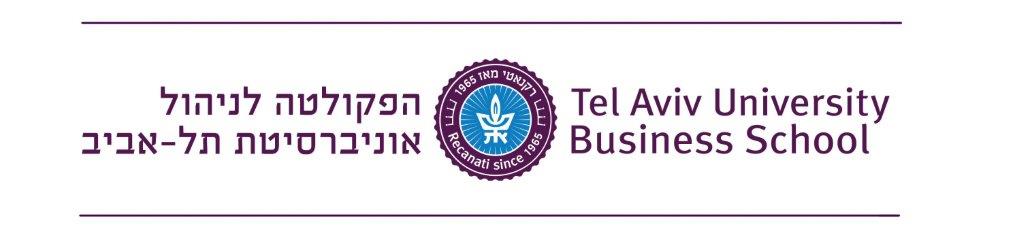 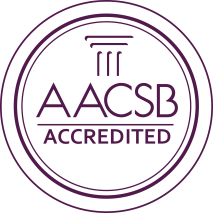 (דרישות קדם:  ידע קודם במתמטיקה;  ידע קודם בסטטיסטיקהדרישות במקביל:  מודלים סטטיסטיים במנע"ס; יסודות החשבונאות הפיננסית)1231.2410 – יסודות המימוןסמסטר קיץ – תשע"המרצה: 	מר דור לי-לו	טלפון:	03-6406334שעות הלימוד:	יום ב'  17:15-20:00  	יום ה'  17:15-20:00  		שעת קבלה:	לפני השיעור ובתיאום מראש	חדר:	רקאנטי 410דואר אלקטרוני:	dorleel@post.tau.ac.il מתרגל:	מר אייל גליקסמןשעות התרגול:	יום ב'   21:30 - 20:15 
(בשבוע הראשון התרגול יתקיים ביום ה')	שעת קבלה:	בתיאום מראש	חדר:	 כיתת הלימודדואר אלקטרוני:	eyalgliksman@gmail.com  שיעורי ותרגולי השלמה:התרגול הראשון בסמסטר הקיץ יתקיים ביום ה' של השבוע הראשון (במקום ביום ב'). יתכן ויידרש שיעור השלמה בקורס עקב אילוצים אחרים. במידה וכן, הוא יתואם עם הסטודנטים במהלך הסמסטר.אתר הקורס:  http://moodle.tau.ac.il/ באתר יפורסמו: הודעות שוטפות, מצגות על פי הצורך, פירוט התרגילים שיש להגיש, פתרונות לתרגילים, בחינות לדוגמה וחומרים נוספים הרלוונטיים לדיונים בכיתה.תאור הקורסמטרת הקורס להקנות למשתתפים מושגי יסוד בתיאוריה של המימון ויישומם לבעיות ההשקעה והמימון של הפירמה והפרט. הסטודנטים ילמדו את דרכי החשיבה ושיטות העבודה שביסוד הניהול הפיננסי של חברות, תוך מתן דגש על טכניקות שונות המשמשות לקבלת החלטות.הקורס בנוי משלושה חלקים:מימון בתנאי ודאות – בחלק זה נלמד את ערך הזמן של הכסף, תמחור והערכת נכסים פיננסים ובחינת כדאיות של השקעות בעולם שבו התשלומים/תקבולים הם ודאיים.מימון בתנאי אי ודאות – בחלק זה נעסוק במושג סיכון ובתמחור והערכת נכסים פיננסיים בעולם שבו קיימת אי ודאות לגבי גובה התשלומים/תקבולים.מבנה ההון של הפירמה – בחלק זה נעסוק באופן שבו הפירמה מגייסת כספים ומממנת את פעילותה ונלמד את השיקולים המשפיעים על בחירת מבנה ההון. תרגילי ביתרשימת התרגילים תפורסם באתר הקורס בנפרד. הרשימה מכילה תרגילים על פי נושאים (נושא 1 עד נושא 19). בכל שבוע יפורסמו באתר הקורס השאלות שיש להכין לשבוע שלאחר מכן. חלק מהשאלות לקוחות מספר הלימוד "יסודות המימון, מהדורה מורחבת - טלמור ושרוני" (ספר ירוק אדום עבה) והשאלות האחרות בכל נושא הן שאלות שלא מהספר - שחלקן הופיעו בצורה זו או אחרת במבחנים בשנים קודמות.הרבה עותקים של כל ספרי הקורס (כולל הספר שממנו נלקחו חלק מהשאלות) נמצאים בספרייה להנאתכם (ולדעתי אפשר למצוא את רובם גם בספרות זולה). דרישות הקורסהשתתפות בשיעורים:אין חובת נוכחות בשיעורים, אולם ניסיון העבר מלמד שהיא חיונית להצלחה בקורס.מומלץ לחזור על החומר שנלמד לקראת כל שיעור.הגשת תרגילי בית:יש להגיש את תרגילי הבית ישירות למתרגל עד מועד תחילת התרגול (לא יתקבלו תרגילים המוגשים באיחור).הגשת תרגילי הבית מתבצעת ביחידים. עם זאת, ניתן ואף מומלץ לקיים למידה בקבוצות.לתרגילים לא יינתן ציון, אך תרגיל שיוגש בצורה שאינה הולמת (למשל חוסר בלמעלה 
מ- 30% מהשאלות ללא ניסיון לפתרון, לא ירשם).אי הגשה של למעלה מתרגיל אחד (ללא סיבה מוצדקת ותיאום עם המתרגל) עלולה לגרוע מהציון עד 10 נקודות, כמספר התרגילים שאינם מוגשים.בחינה סופית:הציון הסופי בקורס יתבסס על ציון הבחינה הסופית (100%).בחינות לדוגמה יפורסמו באתר הקורס במהלך הסמסטר ובנוסף ניתן למצוא בחינות פתורות בספר מס' (4) ברשימת ספרי הקורס.הציון המינימלי בבחינה על מנת לעבור את הקורס הוא 60.הבחינה הסופית תיערך עם חומר סגור, למעט שימוש בשני דפי נוסחאות (ארבעה צדדים עליהם תוכלו לכתוב ככל העולה על דעתכם) ומחשבון.על פי החלטת ועדת ההוראה של הפקולטה לניהול, החל משנה"ל תשס"ז מופעלת בחוג
מדיניות שמירה על טווח ציונים. מדיניות זו מתייחסת לממוצע הציונים הסופיים בקורס. 
מידע  בנושא זה מתפרסם בהרחבה בתקנון הפקולטה.ניסיון העבר מלמד כי להשתתפות סדירה בשיעורים ולהכנת התרגילים 
חשיבות רבה להצלחה בקורס זה.נושאי הלימוד בקורס1. מבוא (קריאות: BM 1, RWJ 1)תנאי וודאות2. ערך הזמן של הכסף (קריאות: BM 3.1-3.2, RWJ 4)ערך נוכחי (P.V)ערך עתידי (F.V)סדרות תשלומים סופיות ואינסופיות3. חישובי ריבית (קריאות: BM 3.3-3.5, RWJ 4.3, 5.1-5.3, 7.3)לוחות סילוקיןריבית נקובה (תעריפית), אפקטיבית ורציפהאג"חמבנה עיתי של שערי ריביתאינפלציה4.  בחינת כדאיות השקעה, השוואה ובחירה בין אלטרנטיבות השקעה    (קריאות: BM 5, 6.3, RWJ 6, 7.5)ערך נוכחי נקי (NPV)שיעור תשואה פנימי (IRR)אינדקס הרווחיות (PI) ופרויקטים הניתנים לשכפולמגבלת תקציבפרויקטים מתחדשים לתקופות זמן שונותעיתוי החלפת פרויקט קייםבניית תזרימי המזומנים הנחוצים להשוואה ולבחירה בין אלטרנטיבות השקעה       (קריאות: BM 6.1-6.2, 6.4 RWJ 7.1-7.3, 7.6)עלויות שקועותעלויות תקורהעלויות אלטרנטיביותהשפעות צולבותפחתמסיםתנאי אי וודאות6. מושגי יסוד (קריאות: RWJ 9.3, 9.5, 10.1-10.2)מושג הסיכוןשנאת סיכון קריטריון תוחלת שונות7. תיקי השקעות (קריאות: RWJ 10.3-10.10, 12.2-12.3)פיזור ותיקי השקעותהחזית היעילהמכירה בחסר, נכס חסר סיכון ותיקי השקעות ממונפיםתיק השוק ומודל ה- CAPM8. תקצוב הון (קריאות: BM 9.1-9.3, 9.5-9.6, RWJ 12.4-12.5)סיכון הפרויקטסיכון הפירמהWACC9. מבנה הון בשוק משוכלל ללא מסים (קריאות: BM 18, RWJ 15.1-15.4)10. יעילות שוק (קריאות: RWJ 13)נושאים נוספים (ככל שיותיר הזמן)מבנה הון בשוק משוכלל עם מסי חברות (קריאות: BM 18.1-18.2, RWJ 15.5-15.6)קונפליקטים בין בעלי הון לבעלי חוב (קריאות: פרק 16 BD)מבוא לאופציות (קריאות: BM 20, RWJ 22.1-22.6)ספרי הקורסBrealey, R.A. and , Principles of Corporate Finance, McGraw Hill, Seventh Edition, 2003., Westerfield, R.W. and Jaffe, J., Corporate Finance, McGraw-Hill, Seventh Edition, 2005.ספרות עזרBenninga, S. Principles of Finance with Excel,  Press, 2006. טלמור, א., ושרוני, א., יסודות המימון, מהדורה שלישית מורחבת, הוצאת דיונון, 2006